REQUISITOS PARA REGISTROSOLICITUD DE AFILIACION JUGADOR / CUERPO TECNICO                         RESPONSIVA (JUGADORES MENORES DE EDAD)                                   ACTA (MAXIMO CON 5 AÑOS DE IMPRESION)IDENTIFICACION (VIGENTE)CURPFOTO CON PLAYERA DEL EQUIPO EN FORMATO JPGOPCION DE IDENTIFICACIONES:CERTIFICADO ESCOLAR CON FOTO Y SELLOCONSTANCIA ORIGINAL DE ESTUDIOS CON FOTO Y SELLOCREDENCIAL ESCOLAR CON FOTO Y SELLOINE (MAYORES DE EDAD O CUERPO TECNICO)PASAPORTEDOCUMENTO QUE SE ESCANEARÁN, EN UNA CARPETA POR JUGADOR.               1.			2.		3.		4.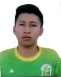 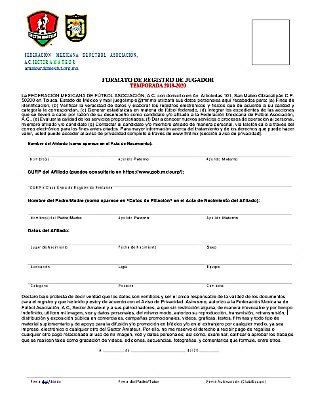 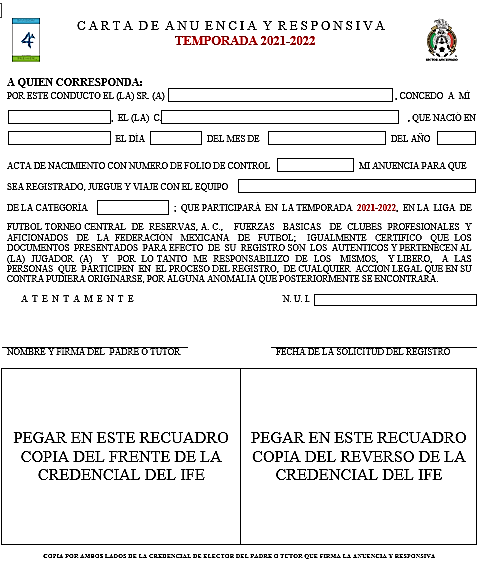 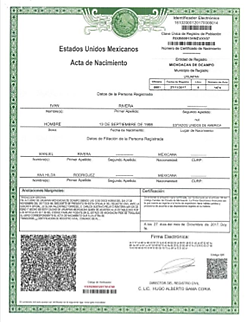 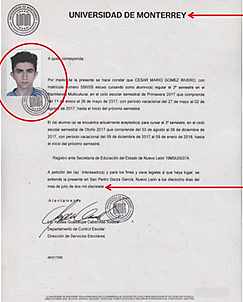 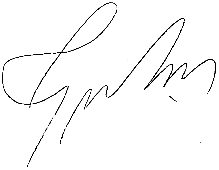 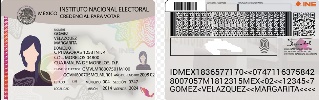 		5.	6. 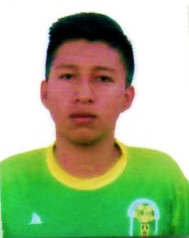 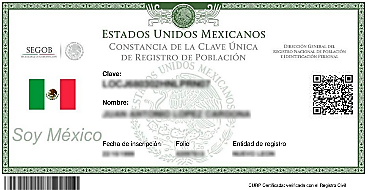 NOTA:LAS FIRMAS DEBEN SER IDENTICAS AL INE Y SOLO PUEDEN FIRMAR PADRE, MADRE O TUTOR.LOS JUGADORES MENORES DE EDAD DEBEN FIRMAR CON NOMBRE COMPLETOREGISTRO QUE VENGA INCOMPLETO O NO TENGA FIRMAS NO PROCEDERA A SU REGISTROSOLO SE ELABORAN REGISTROS DE LUNES A JUEVES, LOS VIERNES SOLO SON PARA ENTREGA.